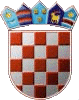 REPUBLIKA HRVATSKAKOPRIVNIČKO-KRIŽEVAČKA ŽUPANIJAOPĆINA SVETI IVAN ŽABNOOpćinski načelnikKLASA: 550-01/20-02/01URBROJ: 2137/19-01/1-20-1Sveti Ivan Žabno, 28. travnja 2020.Na temelju članka 117. Zakona o socijalnoj skrbi („Narodne novine“ broj 157/13, 152/14, 99/15, 52/16, 16/17, 130/17. i 98/19) i članka 30. Statuta Općine Sveti Ivan Žabno (“Službeni glasnik Koprivničko – križevačke županije ” broj 10/13, 2/18. i 6/20), općinski načelnik Općine Sveti Ivan Žabno dana 28. travnja 2020. godine, Općinskom vijeću Općine Sveti Ivan Žabno podnosi IZVJEŠĆE	o izvršenju Plana javnih potreba u socijalnoj skrbi na području Općine Sveti Ivan Žabno u 2019. godiniI.	Utvrđuje se da je tijekom 2019. godine izvršen Plan javnih potreba u socijalnoj skrbi  iz članka 117. Zakona o socijalnoj skrbi u ukupnoj svoti 481.566,61 kuna na području Općine Sveti Ivan Žabno kako slijedi:-     stipendije studentima									89.500,00 kuna,-     sufinanciranje prijevoza studenata			                                     	  2.308,50 kuna,-     poklon paketi učenicima povodom Dana Svetog Nikole			 	  7.646,81 kuna,pomoć starijim i nemoćnim osobama – gerontodomaćica				26.938,00 kuna,jednokratna novčana pomoć obiteljima slabijeg imovnog stanja		  	  8.500,00 kuna, pomoć za podmirenje troškova stanovanja                                                          	  1.000,00 kuna,pomoć za drva za ogrjev samcima i obiteljima				           	          17.100,00  kuna,oprema za novorođenčad							           	          97.500,00 kuna,sufinanciranje programa „Škola u prirodi“ OŠ Grigor Vitez                              	4.860,00 kuna,sredstva za Gradsko društvo Crvenog križa Križevci				          64.703,30 kuna,sufinanciranje dežurstva Ljekarne Križevci				                        6.510,00 kuna,sufinanciranje radnih bilježnica i likovnih mapa za učenike OŠ Grigor Vitez          140.000,00 kuna                           udrugama za zaštitu socijalno osjetljivih kategorija društva                                        15.000,00 kuna.       II.	Ovo Izvješće podnosi se Općinskom vijeću Općine Sveti Ivan Žabno na usvajanje.									       OPĆINSKI NAČELNIK:									               Nenad Bošnjak